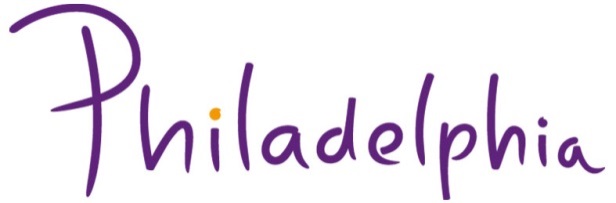 Formulier Palliatieve ZorgBelangrijke telefoonnummersInformatie over Palliatieve Zorg binnen Philadelphia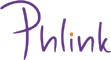 Direct contact  Consulenten Palliatieve ZorgProtocollen  Waardige laatste levensfaseVisiedocument Waardige laatste levensfaseCodicil Boekje: 	 praten over ziek zijn en doorWensenboekje: praten over ziek zijn en doodPalliatieve Zorg buiten PhiladelphiaVPTZ		In de regio waarin je woont kun je contact opnemen met de lokale afdeling van de               VPTZ (Vrijwillige Palliatieve Terminale Zorg).Thuiszorg 	Thuiszorg kan het team ondersteunen bij de zorg of de zorg (gedeeltelijk) overnemen.Hospice 	Een hospice is een ‘huis’ waar iemand die ernstig ziek is de zorg en begeleiding kan krijgen die hij of zij nodig heeft. Op veel plaatsen in Nederland zijn hospices gevestigd. Verpleeghuizen Als er intensieve zorg geboden moet worden kan een verpleeghuis een oplossing zijn. Mogelijk dat een cliënt hiermee toch in de buurt van de locatie de passende zorg kan krijgen en gemakkelijk bezoek van medecliënten en begeleiders kan ontvangen.Voor advies kan er contact opgenomen worden met de Consulent Palliatieve Zorg in de regio of via palliatievezorg@philadelphia.nlNaam Telefoonnummer Mailadres